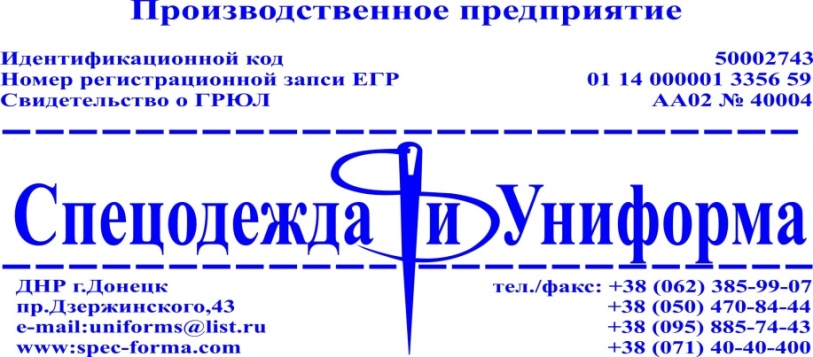                                  ПРАЙС-ЛИСТ                      На  изготовление школьной    формы                                   Сезон  2018-2019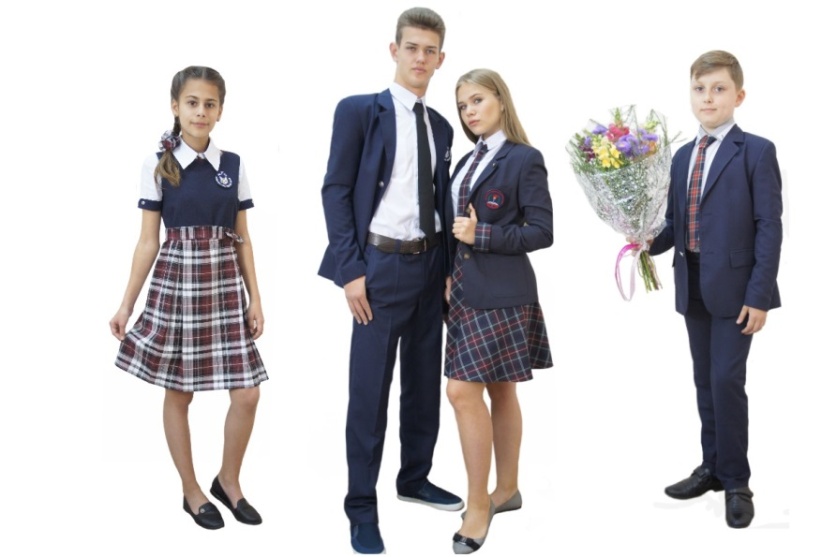 Ждем Вас с Пн-ПТ с 8.00 -17.00 без перерыва, В субботу 9,00 -14,00При нестандартном размере  либо индивидуальном пошиве изделиеобсчитывается                                     после обмера ребенка!№НаименованияНаименованияНаименованияНаименованияЦЕНА, Рос. РубльЦЕНА, Рос. Рубль1. Костюмная группаТкань«Лицей-240»  50ПЭ50Вис   пл.240г/м1. Костюмная группаТкань«Лицей-240»  50ПЭ50Вис   пл.240г/м1. Костюмная группаТкань«Лицей-240»  50ПЭ50Вис   пл.240г/м1. Костюмная группаТкань«Лицей-240»  50ПЭ50Вис   пл.240г/м1. Костюмная группаТкань«Лицей-240»  50ПЭ50Вис   пл.240г/м1. Костюмная группаТкань«Лицей-240»  50ПЭ50Вис   пл.240г/м1-4 класс 32/122-38/1405-8 классы36/146-  42/1585-8 классы36/146-  42/1585-8 классы36/146-  42/1589-11 классы38/158-  48/1751Пиджак/жакет              1650,002300,002300,002300,002500,002Брюки на подкладе              1050,001450,001450,001450,001650,003Юбка (мод 1-3)                650,00750,00750,00750,00850,003,1Юбка (мод 4-5)              1000,001100,001100,001100,001250,004Жилет костюмный                 750,00950,00950,00950,001250,005Сарафан              1300,001500,001500,001500,001700,002.  Рубашки, блузы                Ткань «Лицей-TR-150»  65ПЭ35Вис   пл.160г/м2.  Рубашки, блузы                Ткань «Лицей-TR-150»  65ПЭ35Вис   пл.160г/м2.  Рубашки, блузы                Ткань «Лицей-TR-150»  65ПЭ35Вис   пл.160г/м2.  Рубашки, блузы                Ткань «Лицей-TR-150»  65ПЭ35Вис   пл.160г/м2.  Рубашки, блузы                Ткань «Лицей-TR-150»  65ПЭ35Вис   пл.160г/м2.  Рубашки, блузы                Ткань «Лицей-TR-150»  65ПЭ35Вис   пл.160г/м1(белая, голубая) к/ рук                650,00               700,00               700,00               700,00750,001,1(выбор цвета) к/ рук                800,00                850,00                850,00                850,00                 900,002(белая, голубая) дл/рук                750,00                800,00                800,00                800,00  850,002,1(выбор цвета) дл/ рук                900,00               950,00               950,00               950,00                1000,00(3. Вязаные трикотажные  изделия  50% шерсти(3. Вязаные трикотажные  изделия  50% шерсти(3. Вязаные трикотажные  изделия  50% шерсти(3. Вязаные трикотажные  изделия  50% шерсти(3. Вязаные трикотажные  изделия  50% шерсти(3. Вязаные трикотажные  изделия  50% шерсти(3. Вязаные трикотажные  изделия  50% шерсти1Жилет вязанный               1100,00              1300,00              1300,00              1300,00                  1500,002Джемпер/полувер              1800,00              2000,00              2000,00              2000,00                 2200,003Кардиган на пуговицах              2000,00              2200,00              2200,00              2200,00                2500,004. Галстуки, знаки отличия4. Галстуки, знаки отличия4. Галстуки, знаки отличия4. Галстуки, знаки отличия4. Галстуки, знаки отличия    1Галстук на резинке «клетка»Галстук на резинке «клетка»200,00200,00200,00    2Нашивка-логотипНашивка-логотип                      50,00                      50,00                      50,00    3Съемный логотип на булавкеСъемный логотип на булавке                    150,00                    150,00                    150,005. Ткани, комплектующие5. Ткани, комплектующие5. Ткани, комплектующие5. Ткани, комплектующие5. Ткани, комплектующие     1Ткань костюмная «Лицей-240»  (150см)Ткань костюмная «Лицей-240»  (150см)Ткань костюмная «Лицей-240»  (150см)                  500,00                  500,002Ткань сорочечная (белая, голубая)  (150см)Ткань сорочечная (белая, голубая)  (150см)Ткань сорочечная (белая, голубая)  (150см)300,00300,003Ткань подкладочнаяполивискоза (150 см)Ткань подкладочнаяполивискоза (150 см)Ткань подкладочнаяполивискоза (150 см)  200,00  200,004Пуговицы, з/молния, нитки, подплечникиПуговицы, з/молния, нитки, подплечникиПуговицы, з/молния, нитки, подплечники